0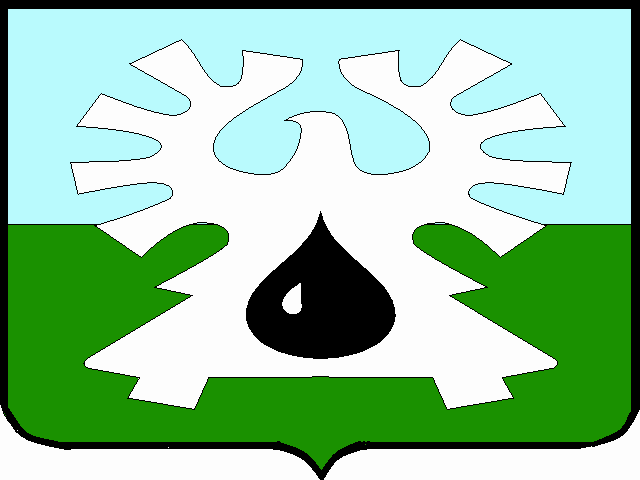 ГОРОДСКОЙ ОКРУГ УРАЙХанты-Мансийского автономного округа - ЮгрыГЛАВА ГОРОДА УРАЙПОСТАНОВЛЕНИЕот 23.06.2008                                                                                                                            №1974      Об утверждении Положенияо резервном фонде администрации города Урай(в ред. от 07.10.2022)В соответствии со статьей 81 Бюджетного кодекса Российской Федерации и Уставом города Урай:1. Утвердить Положение о резервном фонде администрации города Урай согласно приложению.2. Опубликовать постановление в городской газете "Знамя".3. Контроль за выполнением постановления возложить на заместителя главы города Урай С.П.Новоселову.(в ред. постановления администрации города Урай от 08.12.2015 №4071)Глава города Урай                                                                                                        П.И.КукушкинПриложениек постановлениюглавы города Урайот 23.06.2008 №1974ПОЛОЖЕНИЕО РЕЗЕРВНОМ ФОНДЕ АДМИНИСТРАЦИИ ГОРОДА УРАЙ(в ред. постановлений администрации города Урай от 20.07.2009 №1951, от 10.08.2010 №2147, от 22.07.2011 №2065,от 15.05.2012 №1401, от 22.06.2012 №1876, от 21.05.2013 №1730,от 16.04.2014 №1234, от 14.05.2015 №1604, от 08.12.2015 №4071,от 22.07.2019 №1812, от 07.10.2019 №2441, от 01.04.2020 №879,от 19.05.2022 №1176, от 07.10.2022 №2482)Положение о резервном фонде администрации города Урай (далее по тексту Положение) разработано в соответствии со статьей 81 Бюджетного кодекса Российской Федерации, Уставом города и устанавливает порядок выделения и использования средств резервного фонда администрации города Урай (далее по тексту - резервный фонд).Понятия, используемые в настоящем Положении, применяются в значении, предусмотренном Бюджетным кодексом Российской Федерации, Федеральным законом от 21.12.1994 N 68-ФЗ "О защите населения и территорий от чрезвычайных ситуаций природного и техногенного характера".(абзац введен постановлением администрации города Урай от 01.04.2020 №879)1. ОБЩИЕ ПОЛОЖЕНИЯ1.1. Резервный фонд создается для финансирования непредвиденных расходов, не предусмотренных в бюджете города на соответствующий финансовый год.1.2 Объем резервного фонда определяется решением о бюджете города на соответствующий год и не может превышать трех процентов от утвержденных расходов на очередной финансовый год.2. ПОРЯДОК ИСПОЛЬЗОВАНИЯРЕЗЕРВНОГО ФОНДА АДМИНИСТРАЦИИ ГОРОДА УРАЙ2.1. Средства резервного фонда направляются на финансовое обеспечение следующих непредвиденных расходов:а) на проведение аварийно-восстановительных работ, неотложных мероприятий (в том числе закупок товаров, работ, услуг), направленных на предупреждение чрезвычайных ситуаций, а также связанных с введением режима повышенной готовности;(пп. "а" в ред. постановления администрации города Урай от 01.04.2020 №879)б) на ликвидацию последствий чрезвычайных ситуаций;(пп. "б" в ред. постановления администрации города Урай от 01.04.2020 №879)в) на оказание разовой материальной помощи гражданам, пострадавшим от стихийных бедствий, пожаров и других чрезвычайных ситуаций;г) на проведение встреч, семинаров по проблемам городского округа город Урай, необходимость в которых возникла после принятия бюджета городского округа город Урай на очередной финансовый год и плановый период;д) на участие в реализации на территории города Урай мероприятий, направленных на спасение жизни и сохранение здоровья людей при чрезвычайных ситуациях;е) на исполнение судебных актов по обращению взыскания на средства бюджета городского округа Урай, исполнительных документов, подлежащих исполнению в соответствии с законодательством Российской Федерации, необходимость в которых возникла в текущем финансовом году после принятия бюджета городского округа Урай на соответствующий (текущий) финансовый год;(пп. "е" в ред. постановления администрации города Урай от 19.05.2022 №1176)ж) связанных с защитой интересов муниципального образования городской округ город Урай, администрации города Урай в судах судебной системы Российской Федерации (судебные расходы, за исключением расходов, связанных с направлением работников администрации города Урай в служебные командировки) - необходимость в которых возникла в текущем финансовом году;з) иных расходов, необходимость в которых возникла после принятия бюджета городского округа город Урай на соответствующий (текущий) финансовый год;и) на финансирование наказов избирателей, данных депутатам Думы города Урай, необходимость в которых возникла в текущем финансовом году после принятия бюджета городского округа Урай на соответствующий (текущий) финансовый год;(пп. "и" введен постановлением администрации города Урай от 19.05.2022 №1176)к) на организацию и осуществление мероприятий по мобилизационной подготовке и мобилизации.(пп. "к" введен постановлением администрации города Урай от 07.10.2022 №2482)(п. 2.1 в ред. постановления администрации города Урай от 16.04.2014 №1234)2.2. Исключен. - Постановление администрации города Урай от 22.06.2012 №1876.2.2. Средства из резервного фонда выделяются на основании постановления администрации города Урай. В постановлении администрации города Урай о выделении средств из резервного фонда указываются общий размер ассигнований и их распределение по получателям и проводимым мероприятиям. Использование средств на цели, не предусмотренные постановлением администрации города Урай, не допускается.(в ред. постановления администрации города Урай от 22.07.2011 №2065)Средства резервного фонда, направляемые на финансовое обеспечение непредвиденных расходов, указанных в подпункте "з" пункта 2.1, выделяются для решения вопросов местного значения, предусмотренных статьей 16 Федерального закона "Об общих принципах организации местного самоуправления в Российской Федерации", юридическим лицам (за исключением получателей бюджетных средств) при выполнении следующих условий:(в ред. постановления администрации города Урай от 01.04.2020 №879)а) отсутствие неисполненной обязанности по уплате налогов, сборов, страховых взносов, пеней, штрафов, процентов, подлежащих уплате в соответствии с законодательством Российской Федерации о налогах и сборах на дату подачи юридическим лицом обращения о выделении средств;(в ред. постановления администрации города Урай от 07.10.2019 №2441)б) отсутствие просроченной задолженности по возврату в бюджет города субсидий, бюджетных инвестиций, предоставленных, в том числе, в соответствии с иными правовыми актами, и иной просроченной задолженности перед бюджетом города на дату подачи юридическим лицом обращения о выделении средств;(в ред. постановления администрации города Урай от 07.10.2019 №2441)в) лицо не находится в стадии реорганизации, ликвидации, в отношении него не введена процедура банкротства, деятельность не приостановлена в порядке, предусмотренном законодательством Российской Федерации, не является иностранным юридическим лицом, а также российским юридическим лицом, в уставном (складочном) капитале которого доля участия иностранных юридических лиц, местом регистрации которых является государство или территория, включенные в утверждаемый Министерством финансов Российской Федерации перечень государств и территорий, предоставляющих льготный налоговый режим налогообложения и (или) не предусматривающих раскрытия и предоставления информации при проведении финансовых операций (офшорные зоны) в отношении таких юридических лиц, в совокупности превышает 50 процентов;(в ред. постановления администрации города Урай от 07.10.2019 №2441)г) в текущем финансовом году средства из бюджета города на аналогичные цели не предоставлялись;д) заключение соглашения о предоставлении субсидии из бюджета города в соответствии с типовой формой, установленной Комитетом по финансам администрации города Урай;е) предоставление согласия об обязательной проверке администрацией города Урай и органом государственного (муниципального) финансового контроля соблюдения условий выделения средств резервного фонда и исполнения условий соглашения.(абзац введен постановлением администрации города Урай от 22.07.2019 №1812)2.3. Проекты постановлений администрации города Урай о выделении средств из резервного фонда с указанием размера выделяемых средств и направлениях их расходования готовит Комитет по финансам администрации города Урай в течение 10 дней после получения соответствующего поручения главы города Урай.(в ред. постановлений администрации города Урай от 22.07.2011 №2065, от 08.12.2015 №4071)2.4. Органы администрации города, организации, по роду деятельности которых выделяются средства из резервного фонда, представляют в Комитет по финансам администрации города Урай документы с обоснованием размера испрашиваемых средств, объективных оснований непредвиденности расходов, а также в случае необходимости - заключения комиссии, экспертов и т.д.(в ред. постановлений администрации города Урай от 22.07.2011 №2065, от 16.04.2014 №1234, от 22.07.2019 №1812)2.5. Органы администрации города, организации не позднее 30 дней со дня возникновения чрезвычайной ситуации могут обращаться в администрацию города с просьбой о выделении средств из резервного фонда. В обращении должны быть указаны данные о размере материального ущерба, размере выделенных и израсходованных на ликвидацию чрезвычайных ситуаций средств организаций, бюджета города, страховых фондов и иных источников, а также о наличии у них резервов материальных и финансовых ресурсов.(в ред. постановления администрации города Урай от 22.07.2019 №1812)2.6. Органы администрации города, организации, в распоряжение которых выделяются средства резервного фонда, несут ответственность за целевое использование средств в порядке, установленном законодательством Российской Федерации, и в месячный срок после проведения соответствующих мероприятий представляют в Комитет по финансам администрации города Урай подробный отчет об использовании этих средств по форме, установленной Комитетом по финансам администрации города Урай.(в ред. постановлений администрации города Урай от 22.07.2011 №2065, от 22.07.2019 №1812)2.7. Комитет по финансам администрации города Урай прилагает отчет об использовании бюджетных ассигнований резервного фонда к годовому отчету об исполнении бюджета города.(п. 2.7 в ред. постановления администрации города Урай от 14.05.2015 №1604)2.8. Неиспользованные остатки выделенных средств резервного фонда подлежат возврату в бюджет городского округа города Урай в срок не позднее 30 дней после завершения соответствующих мероприятий.(п. 2.8 введен постановлением администрации города Урай от 16.04.2014 №1234).Пп. "и" п. 2.1, введенный постановлением администрации города Урай от 19.05.2022 № 1176, действует до 31.12.2022 включительно.